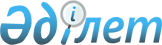 О внесении изменений и дополнений в решение районного маслихата от 11 декабря 2017 года № 161 "Об утверждении Хромтауского районного бюджета на 2018-2020 годы"
					
			С истёкшим сроком
			
			
		
					Решение Хромтауского районного маслихата Актюбинской области от 22 ноября 2018 года № 241. Зарегистрировано Управлением юстиции Хромтауского района Департамента юстиции Актюбинской области 27 ноября 2018 года № 3-12-183. Прекращено действие в связи с истечением срока
      В соответствии со статьей 6 Закона Республики Казахстан от 23 января 2001 года "О местном государственном управлении и самоуправлении в Республике Казахстан" и статьями 106, 109 Бюджетного Кодекса Республики Казахстан от 4 декабря 2008 года, Хромтауский районный маслихат РЕШИЛ:
      1. Внести в решение районного маслихата от 11 декабря 2017 года № 161 "Об утверждении Хромтауского районного бюджета на 2018-2020 годы" (зарегистрированное в реестре государственной регистрации нормативных правовых актов № 5782, опубликованное 11 января 2018 года в районной газете "Хромтау") следующие изменения и дополнения:
      в пункте 1:
      в подпункте 1):
      доходы- цифры "7 501 286" заменить цифрами "7 705 946,5";
      в том числе:
      поступления трансфертов - цифры "3 239 271" заменить цифрами
      "3 446 292,5";
      в подпункте 2):
      затраты- цифры "7 534 982,6" заменить цифрами "7 740 120,6".
      пункт 9 дополнить абзацами следующего содержания:
      на строительство сетей водоснабжения к малоэтажному жилому дому в жилом квартале № 22 города Хромтау 250 000 тысяч тенге;
      на установку модульной котельной для Аккудукской средней школы 10 000 тысяч тенге;
      2. Приложение 1 к указанному решению изложить в новой редакции согласно приложению к настоящему решению.
      3. Государственному учреждению "Аппарат Хромтауского районного маслихата" в установленном законодательством порядке обеспечить:
      1) государственную регистрацию настоящего решения в Управлении юстиции Хромтауского района;
      2) направление настоящего решения на официальное опубликование в периодических печатных изданиях и Эталонном контрольном банке нормативных правовых актов Республики Казахстан;
      3) размещение настоящего решения на интернет-ресурсе Хромтауского районного маслихата.
      4. Настоящее решение вводится в действие с 1 января 2018 года. Хромтауский районный бюджет на 2018 год
					© 2012. РГП на ПХВ «Институт законодательства и правовой информации Республики Казахстан» Министерства юстиции Республики Казахстан
				
      Председатель сессии Хромтауского районного маслихата 

Г. Третьяк

      Секретарь Хромтауского районного маслихата 

Д. Мулдашев
Приложениек решению районного маслихатаот 22 ноября 2018 года № 241Приложение № 1к решению районного маслихатаот 11 декабря 2017 года № 161
категория
класс
подкласс
наименование
сумма (тысяч тенге)
1
2
3
4
5
I. Доходы
7 705 946,5
1
Налоговые поступления
4 214 371
01
Подоходный налог
1 430 869
2
Индивидуальный подоходный налог
1 430 869
Индивидуальный подоходный налог с доходов, облагаемых у источника выплаты
1 413 700
Индивидуальный подоходный налог с доходов не облагаемых у источника выплаты
14 345
Индивидуальный подоходный налог с доходов иностранных граждан, облагаемых у источника выплат
2 824
03
Социальный налог
1 120 339
1
Социальный налог
1 120 339
Социальный налог
1 120 339
04
Налоги на собственность
1 623 556
1
Налоги на имущество
1 589 002
Налог на имущество юридических лиц и индивидуальных предпринимателей
1 589 002
Налог на имущество физических лиц
990
3
Земельный налог
9 800
Земельный налог на земли населенных пунктов
950
Земельный налог, за исключением земельного налога на земли населенных пунктов
8 850
4
Налог на транспортные средства
22 514
Налог на транспортные средства с юридических лиц
2 564
Налог на транспортные средства с физических лиц
19 950
5
Единый земельный налог
1 250
Единый земельный налог
1 250
05
Внутренние налоги на товары, работы и услуги
31 427
2
Акцизы
4 750
Бензин (за исключением авиационного) и дизельное топливо, произведенные на территории Республики Казахстан
4 750
3
Поступления за использование природных и других ресурсов
17 300
Плата за пользование земельными участками
 17 300
4
Сборы за ведение предпринимательской и профессиональной деятельности 
9 233
Лицензионный сбор за право занятия отдельными видами деятельности
4 014
Регистрационный сбор, зачисляемый в местный бюджет
8 700
5
Налог на игорный бизнес
144 
Фиксированный налог
144
08
Обязательные платежи, взимаемые за совершение юридически значимых действий и (или) выдачу документов уполномоченными на то государственными органами или должностными лицами
8 180
1
Государственная пошлина
8 180
Государственная пошлина, зачисляемая в местный бюджет
8 180
2
Неналоговые поступления 
15 231
01
Доходы от государственной собственности
10 900
5
Доходы от аренды имущества, находящегося в государственной собственности 
10 900
Доходы от аренды жилищ из жилищного фонда, находящегося в коммунальной собственности района (города областного значения), за исключением доходов от аренды государственного имущества, находящегося в управлении акимов города районного значения, села, поселка, сельского округа
10 900
7
Вознаграждения по кредитам, выданным из государственного бюджета
10 900
Вознаграждения по кредитам, выданным из местного бюджета физическим лицам
10 900
06
Прочие неналоговые поступления
4 331
1
Прочие неналоговые поступления
4 331
Другие неналоговые поступления в местный бюджет
4 311
3
Поступления от продажи основного капитала
20 336
01
Продажа государственного имущества, закрепленного за государственными учреждениями
1 100
1
Поступления от продажи имущества, закрепленного за государственными учреждениями, финансируемыми из местного бюджета
1 100
Поступления от продажи имущества, закрепленного за государственными учреждениями, финансируемыми из местного бюджета
1 100
03
Продажа земли и нематериальных активов
19 236
1
Продажа земли 
19 236
Поступления от продажи земельных участков
19 236
4
Поступления трансфертов
3 446 292,5
02
Трансферты из вышестоящих органов государственного управления
3 446 292,5
2
Трансферты из областного бюджета
3 446 292,5
Целевые текущие трансферты
771 086,5
Целевые трансферты на развитие
2 675 206
функ. группа
функ. подгруппа
администратор
программа
наименование
сумма (тысяч тенге)
1
2
3
4
5
6
II. Затраты
7 740 120,6
01
Государственные услуги общего характера
324 688
1
Представительные, исполнительные и другие органы, выполняющие общие функции государственного управления
246 487
112
Аппарат маслихата района (города областного значения)
18 830
001
Услуги по обеспечению деятельности маслихата района (города областного значения)
17 853
003
Капитальные расходы государственного органа 
977
122
Аппарат акима района (города областного значения)
98 755
001
Услуги по обеспечению деятельности акима района (города областного значения)
71 255
003
Капитальные расходы государственного органа 
27 500
123
Аппарат акима района в городе, города районного значения, поселка, села, сельского округа
128 902
001
Услуги по обеспечению деятельности акима района в городе, города районного значения, поселка, села, сельского округа
128 902
2
Финансовая деятельность
19 982
452
Отдел финансов района (города областного значения)
19 982
001
Услуги по реализации государственной политики в области исполнения бюджета и управления коммунальной собственностью района (города областного значения)
17 830
003
Проведение оценки имущества в целях налогооблажения
1 510
010
Приватизация, управление коммунальным имуществом, постприватизационная деятельность и регулирование споров, связанных с этим
642
5
Планирование и статистическая деятельность
8 975
453
Отдел экономики и бюджетного планирования района (города областного значения)
8 975
001
Услуги по реализации государственной политики в области формирования и развития экономической политики, системы государственного планирования
8 935
004
Капитальные расходы государственного органа 
40
9
Прочие государственные услуги общего характера
49 245
458
Отдел жилищно-коммунального хозяйства, пассажирского транспорта и автомобильных дорог района (города областного значения)
49 245
001
Услуги по реализации государственной политики на местном уровне в области жилищно-коммунального хозяйства, пассажирского транспорта и автомобильных дорог
11 986
113
Целевые текущие трансферты из местных бюджетов
37 259
02
Оборона
13 153
1
Военные нужды
5 880
122
Аппарат акима района (города областного значения)
5 880
005
Мероприятия в рамках исполнения всеобщей воинской обязанности 
5 880
2
Организация работы по чрезвычайным ситуациям
7 273
122
Аппарат акима района (города областного значения)
7 273
006
Предупреждение и ликвидация чрезвычайных ситуаций масштаба района (города областного значения)
1 079
007
Мероприятия по профилактике и тушению степных пожаров районного (городского) масштаба, а также пожаров в населенных пунктах, в которых не созданы органы государственной противопожарной службы
6 194
03
Общественный порядок, безопасность, правовая, судебная, уголовно-исполнительная деятельность
150
9
Прочие услуги в области общественного порядка и безопасности
150
458
Отдел жилищно-коммунального хозяйства, пассажирского транспорта и автомобильных дорог района (города областного значения)
150
021
Обеспечение безопасности дорожного движения в населенных пунктах
150
04
Образование
3 119 083,5
1
 Дошкольное воспитание и обучение 
305 525
464
Отдел образования района (города областного значения)
303 795
009
Обеспечение деятельности организаций дошкольного воспитания и обучения
81 998
040
Реализация государственного образовательного заказа в дошкольных организациях образования
17 557
466
Отдел архитектуры, градостроительства и строительства района (города областного значения)
1 730
037
Строительство и реконструкция объектов дошкольного воспитания и обучения
1 730
2
Начальное, основное среднее и общее среднее образование
2 549 758
464
Отдел образования района (города областного значения)
2 504 650
003
Общеобразовательное обучение
2 441 108
006
Дополнительное образование для детей
63 542
465
Отдел физической культуры и спорта района (города областного значения)
42 108
017
Дополнительное образование для детей и юношества по спорту
42 108
9
Прочие услуги в области образования
266 800,5
464
Отдел образования района (города областного значения)
266 800,5
001
Услуги по реализации государственной политики на местном уровне в области образования 
9 060
004
Информатизация системы образования в государственных учреждениях образования района (города областного значения)
38 000
005
Приобретение и доставка учебников, учебно-методических комплексов для государственных учреждений образования района (города областного значения)
105 922
007
Проведение школьных олимпиад, внешкольных мероприятий и конкурсов районного (городского) масштаба
535
015
Ежемесячные выплаты денежных средств опекунам (попечителям) на содержание ребенка-сироты (детей-сирот), и ребенка (детей), оставшегося без попечения родителей
17 798
067
Капитальные расходы подведомственных государственных учреждений и организаций
85 724
113
Целевые текущие трансферты из местных бюджетов
11 761,5
06
Социальная помощь и социальное обеспечение
265 120
1
Социальное обеспечение
29 343
451
Отдел занятости и социальных программ района (города областного значения)
29 343
005
Государственная адресная социальная помощь
29 343
464
Отдел образования района (города областного значения)
0
030
Содержание ребенка (детей), переданного патронатным воспитателям
0
2
Социальная помощь
212 733
123
Аппарат акима района в городе, города районного значения, поселка, села, сельского округа
1 455
003
Оказание социальной помощи нуждающимся гражданам на дому
1 455
451
Отдел занятости и социальных программ района (города областного значения)
211 278
002
Программа занятости
95 915
004
Оказание социальной помощи на приобретение топлива специалистам здравоохранения, образования, социального обеспечения, культуры, спорта и ветеринарии в сельской местности в соответствии с законодательством Республики Казахстан
7 400
006
Оказание жилищной помощи 
634
007
Социальная помощь отдельным категориям нуждающихся граждан по решениям местных представительных органов
53 604
017
Обеспечение нуждающихся инвалидов обязательными гигиеническими средствами и предоставление услуг специалистами жестового языка, индивидуальными помощниками в соответствии с индивидуальной программой реабилитации инвалида
23 702
023
Обеспечение деятельности центров занятости населения
30 023
9
Прочие услуги в области социальной помощи и социального обеспечения
23 044
451
Отдел занятости и социальных программ района (города областного значения)
23 044
001
Услуги по реализации государственной политики на местном уровне в области обеспечения занятости и реализации социальных программ для населения
20 077
011
Оплата услуг по зачислению, выплате и доставке пособий и других социальных выплат
270
050
Реализация Плана мероприятий по обеспечению прав и улучшению качества жизни инвалидов в Республике Казахстан на 2012 – 2018 годы
2 697
07
Жилищно-коммунальное хозяйство
2 594 620
1
Жилищное хозяйство
1 040 608
458
Отдел жилищно-коммунального хозяйства, пассажирского транспорта и автомобильных дорог района (города областного значения)
13 850
004
Обеспечение жильем отдельных категорий граждан
4 600
031
Изготовление технических паспортов на объекты кондоминиумов
320
033
Проектирование, развитие и (или) обустройство инженерно-коммуникационной инфраструктуры
9 430
466
Отдел архитектуры, градостроительства и строительства района (города областного значения)
1 026 758
003
Проектирование и (или) строительство, реконструкция жилья коммунального жилищного фонда
663 549
004
Проектирование, развитие и (или) обустройство инженерно-коммуникационной инфраструктуры
363 209
2
Коммунальное хозяйство
1 506 107
458
Отдел жилищно-коммунального хозяйства, пассажирского транспорта и автомобильных дорог района (города областного значения)
640 029
012
Функционирование системы водоснабжения и водоотведения
10 800
026
Организация эксплуатации тепловых сетей, находящихся в коммунальной собственности районов (городов областного значения)
1 424
027
Организация эксплуатации сетей газификации, находящихся в коммунальной собственности районов (городов областного значения)
0
028
Развитие коммунального хозяйства
78 022
058
Развитие системы водоснабжения и водоотведения в сельских населенных пунктах
549 783
466
Отдел архитектуры, градостроительства и строительства района (города областного значения)
876 078
005
Развитие коммунального хозяйства
80 953
006
Развитие системы водоснабжения и водоотведения
785 125
3
Благоустройство населенных пунктов
47 905
123
Аппарат акима района в городе, города районного значения, поселка, села, сельского округа
20 935
009
Обеспечение санитарии населенных пунктов
6 235
011
Благоустройство и озеленение населенных пунктов
14 700
458
Отдел жилищно-коммунального хозяйства, пассажирского транспорта и автомобильных дорог района (города областного значения)
26 970
015
Освещение улиц в населенных пунктах
23 670
016
Обеспечение санитарии населенных пунктов
3 300
018
Благоустройство и озеленение населенных пунктов
0
08
Культура, спорт, туризм и информационное пространство
115 664
1
Деятельность в области культуры
10 387
455
Отдел культуры и развития языков района (города областного значения)
10 387
003
Поддержка культурно - досуговой работы
10 387
2
Спорт
26 894
465
Отдел физической культуры и спорта района (города областного значения)
26 894
001
Услуги по реализации государственной политики на местном уровне в сфере физической культуры и спорта
4 660
006
Проведение спортивных соревнований на районном (города областного значения) уровне
4 584
007
Подготовка и участие членов сборных команд района (города областного значения) по различным видам спорта на областных спортивных соревнованиях
17 650
3
Информационное пространство
40 634
455
Отдел культуры и развития языков района (города областного значения)
29 043
006
Функционирование районных (городских) библиотек
29 043
456
Отдел внутренней политики района (города областного значения)
11 591
002
Услуги по проведению государственной информационной политики
11 591
9
Прочие услуги по организации культуры, спорта, туризма и информационного пространства 
37 749
455
Отдел культуры и развития языков района (города областного значения)
5 516
001
Услуги по реализации государственной политики на местном уровне в области развития языков и культуры 
5 516
456
Отдел внутренней политики района (города областного значения)
32 233
001
Услуги по реализации государственной политики на местном уровне в области информации, укрепления государственности и формирования социального оптимизма граждан
10 758
003
Реализация мероприятий в сфере молодежной политики
21 063
006
Капитальные расходы государственного органа 
412
09
Топливно-энергетический комплекс и недропользование
93 793
9
Прочие услуги в области топливно-энергетического комплекса и недропользования
93 793
458
Отдел жилищно-коммунального хозяйства, пассажирского транспорта и автомобильных дорог района (города областного значения)
93 793
036
Развитие газотранспортной системы
93 793
10
Сельское, водное, лесное, рыбное хозяйство, особо охраняемые природные территории, охрана окружающей среды и животного мира, земельные отношения
146 316,9
1
Сельское хозяйство
97 278
462
Отдел сельского хозяйства района (города областного значения)
14 987
001
Услуги по реализации государственной политики на местном уровне в сфере сельского хозяйства
14 987
473
Отдел ветеринарии района (города областного значения)
82 291
001
Услуги по реализации государственной политики на местном уровне в сфере ветеринарии
4 573
007
Организация отлова и уничтожения бродячих собак и кошек
4 012
008
Возмещение владельцам стоимости изымаемых и уничтожаемых больных животных, продуктов и сырья животного происхождения
7 800
010
Проведение мероприятий по идентификации сельскохозяйственных животных
10 406
011
Проведение противоэпизоотических мероприятий
55 500
6
Земельные отношения
17 696
463
Отдел земельных отношений района (города областного значения)
17 696
001
Услуги по реализации государственной политики в области регулирования земельных отношений на территории района (города областного значения)
12 545
003
Земельно-хозяйственное устройство населенных пунктов
1 717
006
Землеустройство, проводимое при установлении границ районов, городов областного значения, районного значения, сельских округов, поселков, сел
3 434
9
Прочие услуги в области сельского, водного, лесного, рыбного хозяйства, охраны окружающей среды и земельных отношений
9 534
453
Отдел экономики и бюджетного планирования района (города областного значения)
9 534
099
Реализация мер по оказанию социальной поддержки специалистов
9 534
11
Промышленность, архитектурная, градостроительная и строительная деятельность
11 165
2
Архитектурная, градостроительная и строительная деятельность
11 165
466
Отдел архитектуры, градостроительства и строительства района (города обласного значения)
11 165
001
Услуги по реализации государственной политики в области строительства, улучшения архитектурного облика городов, районов и населенных пунктов области и обеспечению рационального и эффективного градостроительного освоения территории района (города областного значения)
8 336
013
Разработка схем градостроительного развития территории района, генеральных планов городов районного (областного) значения, поселков и иных сельских населенных пунктов
2 829
12
Транспорт и коммуникация
642 898
1
Автомобильный транспорт
642 898
123
Аппарат акима района в городе, города районного значения, поселка, села, сельского округа
17 626
013
Обеспечение функционирования автомобильных дорог в городах районного значения, поселках, селах, сельских округах
17 626
458
Отдел жилищно-коммунального хозяйства, пассажирского транспорта и автомобильных дорог района (города областного значения)
625 272
022
Развитие транспортной инфраструктуры
595 740
023
Обеспечение функционирования автомобильных дорог
2 500
045
Капитальный и средний ремонт автомобильных дорог районного значения и улиц населенных пунктов
27 032
13
Прочие
29 287
3
Поддержка предпринимательской деятельности и защита конкуренции
8 275
469
Отдел предпринимательства района (города областного значения)
8 275
001
Услуги по реализации государственной политики на местном уровне в области развития предпринимательства
7 795
003
Поддержка предпринимательской деятельности
480
9
Прочие
21 012
123
Аппарат акима района в городе, города районного значения, поселка, села, сельского округа
21 012
040
Реализация мер по содействию экономическому развитию регионов в рамках Программы развития регионов до 2020 года
21 012
452
Отдел финансов района (города областного значения)
0
012
Резерв местного исполнительного органа района (города областного значения)
0
15
Трансферты
406 897,6
1
Трансферты
406 897,6
452
Отдел финансов района (города областного значения)
406 897,6
006
Возврат неиспользованных (недоиспользованных) целевых трансфертов
950,6
024
Целевые текущие трансферты из нижестоящего бюджета на компенсацию потерь вышестоящего бюджета в связи с изменением законодательства
113 625
038
Субвенции
282 947
051
Трансферты органам местного самоуправления
9 375
III. Чистое бюджетное кредитование
15 059,5
Бюджетные кредиты
21 808,5
10
Сельское, водное, лесное, рыбное хозяйство, особо охраняемые природные территории, охрана окружающей среды и животного мира, земельные отношения
21 808,5
1
Сельское хозяйство
21 808,5
453
Отдел экономики и бюджетного планирования района (города областного значения)
21 808,5
006
Бюджетные кредиты для реализации мер социальной поддержки специалистов
21 808,5
категория
класс
подкласс
наименование
наименование
сумма (тысяч тенге)
1
2
3
4
4
5
5
Погашение бюджетных кредитов
Погашение бюджетных кредитов
6 749
01
Погашение бюджетных кредитов 
Погашение бюджетных кредитов 
6 749
1
Погашение бюджетных кредитов выданных из государственного бюджета
Погашение бюджетных кредитов выданных из государственного бюджета
6 749
13
Погашение бюджетных кредитов выданных из местного бюджета физическим лицам
Погашение бюджетных кредитов выданных из местного бюджета физическим лицам
6 749
функ. группа
функ. подгруппа
администратор
программа
наименование
сумма (тысяч тенге)
1
2
3
4
5
6
13
IV. Сальдо по операциям с финансовыми активами
0
Приобретение финансовых активов
0
9
Прочие
0
Прочие
0
458
Отдел жилищно-коммунального хозяйства, пассажирского транспорта и автомобильных дорог района (города областного значения)
0
065
Формирование или увеличение уставного капитала юридических лиц
0
V. Дефицит (профицит) бюджета
- 48 757
VI. Финансирование дефицита (использование профицита) бюджета
- 48 757
категория
класс
подкласс
наименование
наименование
сумма (тысяч тенге)
1
2
3
4
4
5
 7
Поступление займов
Поступление займов
21 808,5
01
Внутренние государственные займы
Внутренние государственные займы
21 808,5
2
Договора займа
Договора займа
21 808,5
03
Займы местного исполнительного органа (города областного значения)
Займы местного исполнительного органа (города областного значения)
21 808,5
функ. группа
функ. подгруппа
администратор
программа
наименование
сумма (тысяч тенге)
1
2
3
4
5
6
16
Погашение займов
6 749
1
Погашение займов
6 749
452
Отдел финансов района (города областного значения)
6 749
008
Погашение долга местного исполнительного органа перед вышестоящим бюджетом
6 749
Категория
Класс
Подкласс
наименование
наименование
сумма (тысяч тенге)
1
2
3
4
4
5
8
Используемые остатки бюджетных средств 
Используемые остатки бюджетных средств 
33 696,6
01
Остатки бюджетных средств 
Остатки бюджетных средств 
33 696,6
1
Свободные остатки бюджетных средств 
Свободные остатки бюджетных средств 
33 696,6